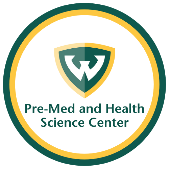 Wayne State University Dental School Acceptance StatisticsThe data below represents the number of students who earned a bachelor's degree from WSU and were accepted and/or matriculated to a dental education program in Fall 2022.WSU had 67 verified applicants with 57 total offers to 31 individuals.  This is a 46% acceptance rate.Successful WSU candidates = overall GPA 3.54, science GPA 3.46, DAT scores of 19 AA, 19 PAT, 19 scienceSuccessful national averages = overall 3.61, science GPA 3.58, DAT scores of 20 AA, 20 PAT, 20 scienceSchoolStateAcceptedMatriculatedA.T. Still University Arizona School of Dentistry & Oral HealthAZ53A.T. Still University Missouri School of Dentistry & Oral Health MO21California Northstate UniversityCA20Case Western Reserve University School of Dental MedicineOH21Columbia University College of Dental MedicineNY10Indiana University School of DentistryIN10Lake Erie College of Osteopathic School of Dental MedicineFL10Louisiana State University Health New Orleans School of Dentistry (LSU)LA11Midwestern University College of Dental Medicine – IllinoisIL84New York University College of Dentistry (NYU)NY11Roseman University of Health Sciences College of Dental Medicine – South, JordanUT20The Maurice H. Kornberg School of Dentistry Temple UniversityPA22The Ohio State University College of DentistryOH10Touro College of Dental Medicine at New York Medical CollegeNY20Tufts University School of Dental MedicineMA10University at Buffalo School of Dental MedicineNY10University of Colorado School of Dental MedicineCO11University of Detroit Mercy School of DentistryMI1312University of Kentucky College of DentistryKY10University of Louisville School of DentistryKY21University of Maryland School of DentistryMD10University of Michigan School of DentistryMI32University of Pittsburgh School of Dental MedicinePA10University of Pacific Arthur A. Dugoni School of DentistryCA11University of Utah School of DentistryUT10Western University of Health Sciences College of Dental MedicineCA11West Virginia University School of DentistryWV10